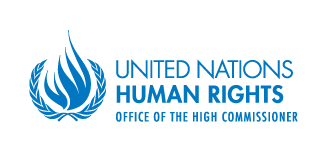 TERMENI DE REFERINȚĂ Titlul poziției: Stagiar în domeniul monitorizării și promovării drepturilor omului  Filiala / Secția / Proiect / Program: Oficiul ONU pentru Drepturile Omului (OHCHR) MoldovaRaportează:  Ofițerului Național pentru drepturile omuluiDurata și perioada programului de stagiu: până la 6 luni, începînd de pe data de 15 iunie 2018Volumul de lucru săptămânal (ore / săptămână): Până la 20 ore pe săptămână, cu program flexibil Context Oficiul Înaltului Comisar al Organizației Națiunilor Unite pentru drepturile omului (OHCHR) reprezintă angajamentul mondial față de idealurile universale ale demnității umane. Acesta are un mandat unic din partea comunității internaționale de a promova și proteja toate drepturile omului.   OHCHR în Moldova, condus de Coordonatorul Național pentru drepturile omului, oferă susținere și consultanță Oficiului CR al ONU, Echipei de Țară a Națiunilor Unite (UNCT) în Moldova, Guvernului, Instituțiilor naționale pentru drepturile omului (INDO), societății civile și grupurilor comunitare în a consolida capacitățile de promovare a drepturilor omului și la implementarea abordării din perspectiva drepturilor omului. Coordonatorul Național pentru drepturile omului este asistat la îndeplinirea mandatului său de Ofițerul Național pentru drepturile omului. Printre prioritățile tematice ale Oficiului sunt: (1) combaterea discriminării, în particular discriminarea rasială, discriminarea pe bază de dizabilitate, religie, orientare sexuală și alte criterii; (2) combaterea impunității și consolidarea răspunderii și supremația legii; (3) consolidarea eficacității mecanismelor internaționale în domeniul drepturilor omului și dezvoltarea progresivă a legislației și standardelor internaționale în domeniul drepturilor omului.Ca parte a mandatului său de promovare a diversității umane, nediscriminării și incluziunii tuturor minorităților în domeniile socio-economice, OHCHR încearcă să contribuie la împuternicirea persoanelor vulnerabile la încălcarea drepturilor omului. Poziția anunțată vine ca o măsură de abilitare a persoanelor ce aparțin grupurilor vulnerabile la discriminare, să obțină abilități necesare pentru apărarea și promovarea ulterioară a propriilor drepturi. Experiența practică profesională acumulată, dar și finisarea stagiului actual cu success, va fi considerat un avantaj în process de evaluare și selectare pentru poziții relevante de consultanță în cadrul ONU și a instituțiilor-partenere.Domeniul de activitate, obligații și responsabilități Oferirea suportului echipei OHCHR, în special Ofițerului național pentru drepturile omului, la elaborarea documentelor de lucru în domeniul drepturilor omului în Republica Moldova;Organizarea ședințelor periodice cu diferite părți interesate în conformitate cu planul de lucru al Oficiului;Menținerea proceselor verbale a ședințelor la care este rugat(ă) să participe;Implicarea în activități de cercetare în domeniul drepturilor civile, economice, sociale și culturale, precum și drepturile persoanelor cu dizabilități;Oferirea asistenței la traduceri (Ro-Ru/Ru-Ro). Cunoașterea limbii engleze este un avantaj;Alte obligații la solicitarea managerilor.Cerințe de eligibilitateAbsolvirea învățământului secundar; Studii de nivel superior – un avantaj;Calificări/aptitudini minime Competențe excelente de comunicare, atât verbale, cât și în scris;Abilitatea de a conlucra cu diferite grupuri de persoane;Confortabilitate la interacțiunea și discutarea cu alte persoane;Limbi: Fluență în română sau rusa, atât verbal, cât și în scris, Fluența în limba engleză reprezintă un avantaj. Cunoașterea unei sau mai multor limbi relevante pentru Moldova, inclusiv, bulgară, gaguză, romani, ukraineană sau a limbajului semnelor, va fi considerat un avantaj.CompetențeDedicație demonstrată față de valorile primordiale ale Națiunilor Unite; în particular, respectarea diferențelor de cultură, gen, religie, etnie, naționalitate, limbă, vârstă, statut HIV, dizabilitate, orientare sexuală sau alt statut;Prezintă sensibilitate și adaptabilitate față de cultură, gen, religie, rasă, naționalitate și vârstă;Acceptă responsabilitatea și răspunderea pentru calitatea rezultatelor deciziilor sale.Setul de acte necesar a fi prezentate și condiții de muncăCandidații interesați sunt rugați să prezinte următorul pachet de documente:CVScrisoare de motivare1-2 scrisori de recomandare (de la manager, profesor, colegi sau alte persoane care ar putea descrie competențele Dvs.)Informații despre necesitățile adiționale ale persoanei, ca de exemplu, cazare, transport sau mâncare.Informații despre necesitățile speciale ale persoanei, ca de exemplu, acomodare rezonabilă la locul de lucru sau alte necesități specifice.Notă: Stagiarul va avea un loc de muncă complet dotat. 